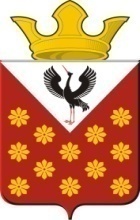 Свердловская областьБайкаловский районПостановление главы муниципального образованияКраснополянское сельское поселениеот 04 марта 2016 года  № 68О внесении изменений в Постановление №260 от 04.12.2015 года «Об утверждении новой редакции административного регламента Администрации муниципального образования Краснополянское сельское поселение по предоставлению муниципальной услуги« Признание молодых семей нуждающихся в улучшении жилищных условий»	Рассмотрев письмо  Министерства труда и социальной защиты Российской Федерации №13-6/10/В-9922 от 25 декабря 2015 года, в соответствии с    Федеральным законом от 27.07.2010 N 210-ФЗ "Об организации предоставления государственных и муниципальных услуг", Федеральным законом №181- ФЗ от 24.11.1955 года «О социальной защите инвалидов в Российской Федерации», Постановлением Администрации муниципального образования Краснополянское сельское поселение от 21.08.2013 № 122 «Об  утверждении порядка разработки и утверждения административных регламентов предоставляемых муниципальных услуг, порядка проведения  экспертизы проектов административных регламентов предоставления муниципальных услуг», руководствуясь Уставом Краснополянского сельского поселения,ПОСТАНОВЛЯЮ:	1. Пункт 2.12.  раздела  2  «Стандарт предоставления  муниципальной услуги» изложить в новой редакции: 	2.12.   Помещения для предоставления муниципальной услуги (далее - помещения) должны находиться вблизи остановок общественного транспорта.	2.12.1. Помещения должны соответствовать требованиям противопожарной безопасности, санитарно-эпидемиологическим правилам и нормативам.	2.12.2. Входы в помещения оборудуются  расширенными проходами, позволяющими обеспечить беспрепятственный доступ инвалидов, включая инвалидов, использующих кресла-коляски.	2. Раздела  2  «Стандарт предоставления  муниципальной услуги» дополнить пунктами 2.13, подпунктом 2.13.1., пунктом 2.14, 	2.13.  Места для информирования заявителей, получения информации должны быть оборудованы информационными стендами, стульями и столами, бумагой и канцелярскими принадлежностями для возможности оформления документов. 	2.13.1. Места для ожидания и приема заявителей должны соответствовать комфортным условиям для заявителей и оптимальным условиям работы специалистов.	2.14. Кабинет сотрудников, осуществляющих прием заявителей, должен быть оборудован информационными настольными табличками (вывесками) с указанием фамилии, имени, отчества (последнее - при наличии), должности сотрудников Учреждения.2.15. В целях обеспечения конфиденциальности сведений о гражданах должностным лицом ведется прием только одного гражданина, за исключением случаев коллективного обращения граждан.2.16. Визуальная и текстовая информация о порядке предоставления муниципальной услуги размещается на информационном стенде, а также на едином портале государственных и муниципальных услуг (функций) и официальном сайте Администрации Краснополянское сельское поселение. Оформление визуальной и текстовой информации о порядке предоставления муниципальной услуги должно соответствовать оптимальному зрительному восприятию этой информации заявителями. 2.17. Требования, обеспечиваемые в  соответствии со статьей 15 ФЗ-181 «О социальной защите инвалидов в Российской Федерации»: 2.17.1. Условия беспрепятственного доступа к зданию (помещения) в котором осуществляется прием заявителей, предоставляется услуга, а также беспрепятственного пользования средствами связи и информации:  2.17.2. Надлежащее размещение оборудования и носителей информации, необходимых для обеспечения беспрепятственного доступа инвалидов к объектам ( зданиям, помещениям), в которых предоставляются  к услуги с учетом ограничений их жизнедеятельности;  2.17.3. Дублирование необходимой для инвалидов звуковой и зрительной информации, а также надписей, знаков и иной текстовой и графической информации знаками, выполненными рельефно-точечным шрифтом Брайля;   2.17.4. Оказание инвалидам помощи в преодолении барьеров, мешающих получению ими услуг наравне с другими лицами.  3. Пункт 2.13. раздела  2  «Стандарт предоставления  муниципальной услуги»  считать пунктом 2.18.   4.Опубликовать настоящее постановление в соответствии с Уставом  Краснополянского сельского поселения.  5. Контроль за исполнением возложить на заместителя главы администрации по вопросам ЖКХ и местному хозяйству А.Н. Снигирева. Исполняющий обязанности главыКраснополянского сельского поселения                                                             Л.А. Федотова